Úřad práce České republiky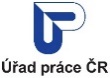 www.uradprace.czfacebook.com/uradprace.crProsím, neprodleně oznamujte obsazení nahlášeného volného pracovního místa nebo změny údajů uvedených ve formuláři.                       CS osobními údaji, poskytnutými v Hlášence volného pracovního místa, je nakládáno v souladu s příslušnými obecně závaznými právními předpisy. Další informace o zpracování osobních údajů (např. účel a rozsah zpracování, poučení o právech při zpracování osobních údajů atd.) naleznete na: https://www.uradprace.cz/web/cz/informace-o-zpracovani-osobnich-udajuVysvětlivky:Kód profese podle klasifikace zaměstnání CZ-ISCO. Kód lze vyhledat na https://www.czso.cz/csu/czso/klasifikace_zamestnani_-cz_isco-Zaručená mzda (měsíční nebo hodinová). Uveďte rozpětí nebo spodní hranici v souladu s nařízením vlády č. 567/2006 Sb., ve znění pozdějších předpisů. Ve veřejném sektoru se jedná o plat. U dohod o pracích konaných mimo pracovní poměr se jedná o odměnu. V případě nahlášení volného pracovního místa (VPM) v rámci zařazení do Programu kvalifikovaný zaměstnanec uveďte 1,2 násobek zaručené mzdy.Zde uveďte Vaše požadavky na uchazeče (požadovanou praxi, obor vzdělání, řidičské oprávnění, znalost jazyků apod.), popis pracovní činnosti, upřesnění pracovní doby a další potřebné informace.Příkladem zaměstnaneckých výhod jsou například zvláštní prémie, podnikové stravování, příspěvek na dopravu, dovolená navíc, zajištěné ubytování, stravenky.Zaškrtněte v případě, že máte zájem zaměstnat občana Evropské unie nebo občana Švýcarska, Lichtenštejnska, Norska či Islandu. VPM je v tom případě na Evropském portále pracovní mobility (http://ec.europa.eu/eures) zvýrazněno tím, že je označeno obrázkem vlajky Evropské unie, a ve výpise je umístěno před nezvýrazněnými nabídkami. Zvýraznit VPM na Evropském portále pracovní mobility a zároveň jej nezveřejnit na Integrovaném portále MPSV (http://mpsv.cz.cz) není možné. Máte-li zájem nabízet VPM přednostně ve vybraném státě Evropské unie nebo ve Švýcarsku, Lichtenštejnsku, Norsku či na Islandu, obraťte se na poradce EURES, jejichž seznam najdete na Evropském portále pracovní mobility v sekci „Poradci EURES“ (http://ec.europa.eu/eures).Zaškrtněte, pokud hodláte zaměstnat cizince. Za cizince se podle § 85 zákona č. 435/2004 Sb., o zaměstnanosti, ve znění pozdějších předpisů, nepovažuje občan Evropské unie a dále občan Švýcarska, Lichtenštejnska, Norska a Islandu.V případě zaškrtnutí modré karty dáváte souhlas, aby VPM bylo zařazeno do centrální evidence volných pracovních míst obsaditelných držiteli modré karty. Modré karty jsou pouze pro cizince s vysokoškolským vzděláním nebo vyšším odborným vzděláním, pokud doba studia trvala minimálně 3 roky. Výše mzdy musí odpovídat alespoň 1,5násobku průměrné hrubé roční mzdy v České republice vyhlašované sdělením Ministerstva práce a sociálních věcí. V případě, že dáte souhlas s modrými kartami a nepodaří se ve lhůtě 10 dnů (podle situace na trhu práce lze prodloužit až na 30 dnů) od nahlášení VPM jej obsadit uchazečem nebo zájemcem o zaměstnání, bude VPM automaticky zařazeno do centrální evidence volných míst pro modrou kartu. V případě zaškrtnutí zaměstnanecké karty, dáváte souhlas, aby VPM bylo zařazeno do centrální evidence volných pracovních míst obsaditelných držiteli zaměstnanecké karty. U pracovních pozic pro zaměstnaneckou kartu týdenní pracovní doba v každém základním pracovněprávním vztahu musí činit nejméně 15 hodin a bez ohledu na rozsah práce měsíční mzda, plat nebo odměna cizince nebude nižší než základní sazba měsíční minimální mzdy dle nařízení vlády č. 567/2006 Sb., ve znění pozdějších předpisů. V případě, že dáte souhlas se zaměstnaneckými kartami a nepodaří se ve lhůtě do 10 dnů (podle situace na trhu práce lze prodloužit až na 30 dnů) od nahlášení VPM jej obsadit uchazečem nebo zájemcem o zaměstnání, bude VPM automaticky zařazeno do centrální evidence volných míst pro zaměstnaneckou kartu.Zaškrtněte, pokud na VPM z centrální evidence volných pracovních míst obsaditelných držiteli zaměstnanecké karty hodláte zaměstnat cizince zařazeného do Programu kvalifikovaný zaměstnanec. https://www.mpo.cz/cz/zahranicni-obchod/ekonomicka-migrace/program-kvalifikovany-zamestnanec--248247/ Zaškrtněte, pokud má být VPM obsazeno cizincem v rámci Mimořádného pracovního víza. http://eagri.cz/public/web/file/641468/Prezentace_MZe___mimoradne_pracovni_vizum.pdf  VPM je zveřejněno fyzicky na vývěsní tabuli kontaktního pracoviště Úřadu práce ČR a elektronicky na Integrovaném portále MPSV (http://mpsv.cz) a na Evropském portále pracovní mobility (http://ec.europa.eu/eures). Zveřejnit VPM pouze na jednom z uvedených míst není možné. Nezveřejnit pracovní místo znamená, že ho Úřad práce ČR zadá pouze do vnitřního databázového systému a využije jen pro evidované uchazeče a zájemce o zaměstnání. Uveďte, jakým způsobem Vás mají uchazeči kontaktovat – zda dáváte přednost zasílání životopisu e-mailem, telefonickému nebo osobnímu kontaktu. Je možné vybrat i více možností. Případné další informace můžete rozepsat v kolonce „Upřesňující informace“.Tento kontaktní údaj se nezveřejňuje (není-li stejný jako kontakt pro zájemce o VPM).Doplňující informaceVolná pracovní místa se zadávají na kontaktních pracovištích Úřadu práce ČR dle místa výkonu práce.Přehled kontaktních pracovišť Úřadu práce ČR najdete na této internetové adrese: http://uradprace.czPracovní nabídky v rámci samostatné výdělečné činnosti (takzvaně na živnostenský list) nejsou zaměstnáním pro účely evidence hlášení VPM, proto nemohou být zadány do evidence volných pracovních míst.Informace obsažené v centrální evidenci volných pracovních míst podle zákona č. 435/2004 Sb., o zaměstnanosti, ve znění pozdějších předpisů, jsou informacemi, zveřejňovanými jako otevřená data v souladu s nařízením vlády 
č. 425/2016 Sb., o seznamu informací zveřejňovaných jako otevřená data. Integrovaný portál MPSV (http://mpsv.cz) je službou veřejnou. Ministerstvo práce a sociálních věcí ani Úřad práce ČR nejsou zodpovědné za subjekty, které si libovolně stahují nebo kopírují informace o volných pracovních místech na své internetové stránky a do svých periodik, a neručí (ani nemohou ručit) za aktuálnost zveřejněných informací o volných pracovních místech u takovýchto subjektů. Úřad práce ČR nenabízí a nezveřejňuje nabídky zaměstnání, které jsou diskriminačního charakteru nebo jsou v rozporu s pracovněprávními a jinými právními předpisy nebo odporují dobrým mravům. Rovněž nenabízí a nezveřejňuje nabídky volných pracovních míst u zaměstnavatele, kterému byla uložena pokuta za porušení povinnosti vyplývající z pracovněprávních předpisů nebo za porušení povinnosti vyplývající ze zvláštních právních předpisů, které kontroluje Státní úřad inspekce práce nebo oblastní inspektorát práce, a to po dobu 3 měsíců ode dne nabytí právní moci rozhodnutí o uložení pokuty. Úřad práce ČR dále nenabízí, nezveřejňuje, popřípadě MPSV vyřadí z centrální databáze databáze volná pracovní místa obsaditelná držiteli zaměstnanecké karty nebo obsaditelná držiteli modré karty za zákonem stanovených podmínek.Hlášenka volného pracovního místaHlášenka volného pracovního místaHlášenka volného pracovního místaHlášenka volného pracovního místaHlášenka volného pracovního místaHlášenka volného pracovního místaHlášenka volného pracovního místaHlášenka volného pracovního místaHlášenka volného pracovního místaHlášenka volného pracovního místaHlášenka volného pracovního místaHlášenka volného pracovního místaHlášenka volného pracovního místaHlášenka volného pracovního místaHlášenka volného pracovního místaHlášenka volného pracovního místaHlášenka volného pracovního místaHlášenka volného pracovního místaHlášenka volného pracovního místaHlášenka volného pracovního místaHlášenka volného pracovního místaHlášenka volného pracovního místaHlášenka volného pracovního místaHlášenka volného pracovního místaHlášenka volného pracovního místaHlášenka volného pracovního místaHlášenka volného pracovního místaHlášenka volného pracovního místaHlášenka volného pracovního místaHlášenka volného pracovního místaHlášenka volného pracovního místaHlášenka volného pracovního místaHlášenka volného pracovního místaHlášenka volného pracovního místaHlášenka volného pracovního místaHlášenka volného pracovního místaHlášenka volného pracovního místaHlášenka volného pracovního místaHlášenka volného pracovního místaHlášenka volného pracovního místaHlášenka volného pracovního místaHlášenka volného pracovního místaNázev a sídlo zaměstnavatele:Název a sídlo zaměstnavatele:Název a sídlo zaměstnavatele:Název a sídlo zaměstnavatele:Název a sídlo zaměstnavatele:Název a sídlo zaměstnavatele:Název a sídlo zaměstnavatele:Název a sídlo zaměstnavatele:Název a sídlo zaměstnavatele:Název a sídlo zaměstnavatele:Název a sídlo zaměstnavatele:Název a sídlo zaměstnavatele:Název a sídlo zaměstnavatele:SOŠ Litovel,Komenského 677SOŠ Litovel,Komenského 677SOŠ Litovel,Komenského 677SOŠ Litovel,Komenského 677SOŠ Litovel,Komenského 677SOŠ Litovel,Komenského 677SOŠ Litovel,Komenského 677SOŠ Litovel,Komenského 677SOŠ Litovel,Komenského 677SOŠ Litovel,Komenského 677SOŠ Litovel,Komenského 677SOŠ Litovel,Komenského 677SOŠ Litovel,Komenského 677SOŠ Litovel,Komenského 677SOŠ Litovel,Komenského 677SOŠ Litovel,Komenského 677SOŠ Litovel,Komenského 677SOŠ Litovel,Komenského 677SOŠ Litovel,Komenského 677SOŠ Litovel,Komenského 677SOŠ Litovel,Komenského 677SOŠ Litovel,Komenského 677SOŠ Litovel,Komenského 677IČO:IČO:IČO:008488008488008488Místo výkonu práce - adresa:Místo výkonu práce - adresa:Místo výkonu práce - adresa:Místo výkonu práce - adresa:Místo výkonu práce - adresa:Místo výkonu práce - adresa:Místo výkonu práce - adresa:Místo výkonu práce - adresa:Místo výkonu práce - adresa:Místo výkonu práce - adresa:Místo výkonu práce - adresa:Místo výkonu práce - adresa:Místo výkonu práce - adresa:SOŠ Litovel, Komenského 677SOŠ Litovel, Komenského 677SOŠ Litovel, Komenského 677SOŠ Litovel, Komenského 677SOŠ Litovel, Komenského 677SOŠ Litovel, Komenského 677SOŠ Litovel, Komenského 677SOŠ Litovel, Komenského 677SOŠ Litovel, Komenského 677SOŠ Litovel, Komenského 677SOŠ Litovel, Komenského 677SOŠ Litovel, Komenského 677SOŠ Litovel, Komenského 677SOŠ Litovel, Komenského 677SOŠ Litovel, Komenského 677SOŠ Litovel, Komenského 677SOŠ Litovel, Komenského 677SOŠ Litovel, Komenského 677SOŠ Litovel, Komenského 677SOŠ Litovel, Komenského 677SOŠ Litovel, Komenského 677SOŠ Litovel, Komenského 677SOŠ Litovel, Komenského 677SOŠ Litovel, Komenského 677SOŠ Litovel, Komenského 677SOŠ Litovel, Komenského 677SOŠ Litovel, Komenského 677SOŠ Litovel, Komenského 677SOŠ Litovel, Komenského 677Požadovaná profese:Požadovaná profese:Požadovaná profese:Požadovaná profese:Požadovaná profese:Požadovaná profese:Požadovaná profese:Požadovaná profese:Požadovaná profese:Požadovaná profese:Požadovaná profese:Požadovaná profese:Požadovaná profese:učitel odborných předmětů elektroučitel odborných předmětů elektroučitel odborných předmětů elektroučitel odborných předmětů elektroučitel odborných předmětů elektroučitel odborných předmětů elektroučitel odborných předmětů elektroučitel odborných předmětů elektroučitel odborných předmětů elektroučitel odborných předmětů elektroučitel odborných předmětů elektroučitel odborných předmětů elektroučitel odborných předmětů elektroučitel odborných předmětů elektroučitel odborných předmětů elektroučitel odborných předmětů elektroučitel odborných předmětů elektroučitel odborných předmětů elektroučitel odborných předmětů elektroučitel odborných předmětů elektroučitel odborných předmětů elektroučitel odborných předmětů elektroučitel odborných předmětů elektroučitel odborných předmětů elektroučitel odborných předmětů elektroučitel odborných předmětů elektroučitel odborných předmětů elektroučitel odborných předmětů elektroučitel odborných předmětů elektroPočet požadovaných zaměstnanců:Počet požadovaných zaměstnanců:Počet požadovaných zaměstnanců:Počet požadovaných zaměstnanců:Počet požadovaných zaměstnanců:Počet požadovaných zaměstnanců:Počet požadovaných zaměstnanců:Počet požadovaných zaměstnanců:Počet požadovaných zaměstnanců:Počet požadovaných zaměstnanců:Počet požadovaných zaměstnanců:Počet požadovaných zaměstnanců:Počet požadovaných zaměstnanců:Počet požadovaných zaměstnanců:Počet požadovaných zaměstnanců:Počet požadovaných zaměstnanců:11111111CZ-ISCO1):CZ-ISCO1):CZ-ISCO1):CZ-ISCO1):CZ-ISCO1):CZ-ISCO1):CZ-ISCO1):CZ-ISCO1):----------Typ pracovněprávního vztahu:Typ pracovněprávního vztahu:Typ pracovněprávního vztahu:Typ pracovněprávního vztahu:Typ pracovněprávního vztahu:Typ pracovněprávního vztahu:Typ pracovněprávního vztahu:Typ pracovněprávního vztahu:Typ pracovněprávního vztahu: pracovní poměr     služební poměr            DPP             DPČ pracovní poměr     služební poměr            DPP             DPČ pracovní poměr     služební poměr            DPP             DPČ pracovní poměr     služební poměr            DPP             DPČ pracovní poměr     služební poměr            DPP             DPČ pracovní poměr     služební poměr            DPP             DPČ pracovní poměr     služební poměr            DPP             DPČ pracovní poměr     služební poměr            DPP             DPČ pracovní poměr     služební poměr            DPP             DPČ pracovní poměr     služební poměr            DPP             DPČ pracovní poměr     služební poměr            DPP             DPČ pracovní poměr     služební poměr            DPP             DPČ pracovní poměr     služební poměr            DPP             DPČ pracovní poměr     služební poměr            DPP             DPČ pracovní poměr     služební poměr            DPP             DPČ pracovní poměr     služební poměr            DPP             DPČ pracovní poměr     služební poměr            DPP             DPČ pracovní poměr     služební poměr            DPP             DPČ pracovní poměr     služební poměr            DPP             DPČ pracovní poměr     služební poměr            DPP             DPČ pracovní poměr     služební poměr            DPP             DPČ pracovní poměr     služební poměr            DPP             DPČ pracovní poměr     služební poměr            DPP             DPČ pracovní poměr     služební poměr            DPP             DPČ pracovní poměr     služební poměr            DPP             DPČ pracovní poměr     služební poměr            DPP             DPČ pracovní poměr     služební poměr            DPP             DPČ pracovní poměr     služební poměr            DPP             DPČ pracovní poměr     služební poměr            DPP             DPČ pracovní poměr     služební poměr            DPP             DPČ pracovní poměr     služební poměr            DPP             DPČ pracovní poměr     služební poměr            DPP             DPČ pracovní poměr     služební poměr            DPP             DPČZaměstnání
na dobu:Zaměstnání
na dobu:Zaměstnání
na dobu: neurčitou neurčitou neurčitou neurčitou neurčitou neurčitou neurčitou neurčitouOd:Od:1.9.20241.9.20241.9.20241.9.20241.9.20241.9.20241.9.20241.9.2024Hrubá měsíční Mzda/plat2) od:Hrubá měsíční Mzda/plat2) od:Hrubá měsíční Mzda/plat2) od:Hrubá měsíční Mzda/plat2) od:Hrubá měsíční Mzda/plat2) od:Hrubá měsíční Mzda/plat2) od:Hrubá měsíční Mzda/plat2) od:Hrubá měsíční Mzda/plat2) od:Hrubá měsíční Mzda/plat2) od:3800038000380003800038000Do:Do:Do:43000430004300043000Zaměstnání
na dobu:Zaměstnání
na dobu:Zaměstnání
na dobu: určitou určitou určitou určitou určitou určitou určitou určitouOd:Od:Pracovní
úvazek:Pracovní
úvazek:Pracovní
úvazek:Pracovní
úvazek: plný
 zkrácený plný
 zkrácený plný
 zkrácený plný
 zkrácený plný
 zkrácený plný
 zkrácený plný
 zkrácený plný
 zkrácený plný
 zkrácenýPočet hodin
týdně:Počet hodin
týdně:Počet hodin
týdně:4040404040Zaměstnání
na dobu:Zaměstnání
na dobu:Zaměstnání
na dobu: určitou určitou určitou určitou určitou určitou určitou určitouDo:Do:Pracovní
úvazek:Pracovní
úvazek:Pracovní
úvazek:Pracovní
úvazek: plný
 zkrácený plný
 zkrácený plný
 zkrácený plný
 zkrácený plný
 zkrácený plný
 zkrácený plný
 zkrácený plný
 zkrácený plný
 zkrácenýPočet hodin
týdně:Počet hodin
týdně:Počet hodin
týdně:4040404040Směnnost:Směnnost: 1 směna 	 2 směny
 3 směny 	 4 směny
 nepřetržitý provoz
 turnusové služby
 dělené směny
 pružná pracovní doba
 noční provoz 1 směna 	 2 směny
 3 směny 	 4 směny
 nepřetržitý provoz
 turnusové služby
 dělené směny
 pružná pracovní doba
 noční provoz 1 směna 	 2 směny
 3 směny 	 4 směny
 nepřetržitý provoz
 turnusové služby
 dělené směny
 pružná pracovní doba
 noční provoz 1 směna 	 2 směny
 3 směny 	 4 směny
 nepřetržitý provoz
 turnusové služby
 dělené směny
 pružná pracovní doba
 noční provoz 1 směna 	 2 směny
 3 směny 	 4 směny
 nepřetržitý provoz
 turnusové služby
 dělené směny
 pružná pracovní doba
 noční provoz 1 směna 	 2 směny
 3 směny 	 4 směny
 nepřetržitý provoz
 turnusové služby
 dělené směny
 pružná pracovní doba
 noční provoz 1 směna 	 2 směny
 3 směny 	 4 směny
 nepřetržitý provoz
 turnusové služby
 dělené směny
 pružná pracovní doba
 noční provoz 1 směna 	 2 směny
 3 směny 	 4 směny
 nepřetržitý provoz
 turnusové služby
 dělené směny
 pružná pracovní doba
 noční provoz 1 směna 	 2 směny
 3 směny 	 4 směny
 nepřetržitý provoz
 turnusové služby
 dělené směny
 pružná pracovní doba
 noční provoz 1 směna 	 2 směny
 3 směny 	 4 směny
 nepřetržitý provoz
 turnusové služby
 dělené směny
 pružná pracovní doba
 noční provoz 1 směna 	 2 směny
 3 směny 	 4 směny
 nepřetržitý provoz
 turnusové služby
 dělené směny
 pružná pracovní doba
 noční provoz 1 směna 	 2 směny
 3 směny 	 4 směny
 nepřetržitý provoz
 turnusové služby
 dělené směny
 pružná pracovní doba
 noční provoz 1 směna 	 2 směny
 3 směny 	 4 směny
 nepřetržitý provoz
 turnusové služby
 dělené směny
 pružná pracovní doba
 noční provoz 1 směna 	 2 směny
 3 směny 	 4 směny
 nepřetržitý provoz
 turnusové služby
 dělené směny
 pružná pracovní doba
 noční provoz 1 směna 	 2 směny
 3 směny 	 4 směny
 nepřetržitý provoz
 turnusové služby
 dělené směny
 pružná pracovní doba
 noční provoz 1 směna 	 2 směny
 3 směny 	 4 směny
 nepřetržitý provoz
 turnusové služby
 dělené směny
 pružná pracovní doba
 noční provozVhodné pro:Vhodné pro:Vhodné pro:Vhodné pro:Vhodné pro: zdravé osoby       osoba zdravotně znevýhodněná
 OZP s maximálně 2. stupněm invalidity
 OZP s invaliditou 3. stupně (dříve TZP)
 OZP na vozíku (bezbariérový přístup)
 absolventy 	 mladistvé do 18 let   azylanty zdravé osoby       osoba zdravotně znevýhodněná
 OZP s maximálně 2. stupněm invalidity
 OZP s invaliditou 3. stupně (dříve TZP)
 OZP na vozíku (bezbariérový přístup)
 absolventy 	 mladistvé do 18 let   azylanty zdravé osoby       osoba zdravotně znevýhodněná
 OZP s maximálně 2. stupněm invalidity
 OZP s invaliditou 3. stupně (dříve TZP)
 OZP na vozíku (bezbariérový přístup)
 absolventy 	 mladistvé do 18 let   azylanty zdravé osoby       osoba zdravotně znevýhodněná
 OZP s maximálně 2. stupněm invalidity
 OZP s invaliditou 3. stupně (dříve TZP)
 OZP na vozíku (bezbariérový přístup)
 absolventy 	 mladistvé do 18 let   azylanty zdravé osoby       osoba zdravotně znevýhodněná
 OZP s maximálně 2. stupněm invalidity
 OZP s invaliditou 3. stupně (dříve TZP)
 OZP na vozíku (bezbariérový přístup)
 absolventy 	 mladistvé do 18 let   azylanty zdravé osoby       osoba zdravotně znevýhodněná
 OZP s maximálně 2. stupněm invalidity
 OZP s invaliditou 3. stupně (dříve TZP)
 OZP na vozíku (bezbariérový přístup)
 absolventy 	 mladistvé do 18 let   azylanty zdravé osoby       osoba zdravotně znevýhodněná
 OZP s maximálně 2. stupněm invalidity
 OZP s invaliditou 3. stupně (dříve TZP)
 OZP na vozíku (bezbariérový přístup)
 absolventy 	 mladistvé do 18 let   azylanty zdravé osoby       osoba zdravotně znevýhodněná
 OZP s maximálně 2. stupněm invalidity
 OZP s invaliditou 3. stupně (dříve TZP)
 OZP na vozíku (bezbariérový přístup)
 absolventy 	 mladistvé do 18 let   azylanty zdravé osoby       osoba zdravotně znevýhodněná
 OZP s maximálně 2. stupněm invalidity
 OZP s invaliditou 3. stupně (dříve TZP)
 OZP na vozíku (bezbariérový přístup)
 absolventy 	 mladistvé do 18 let   azylanty zdravé osoby       osoba zdravotně znevýhodněná
 OZP s maximálně 2. stupněm invalidity
 OZP s invaliditou 3. stupně (dříve TZP)
 OZP na vozíku (bezbariérový přístup)
 absolventy 	 mladistvé do 18 let   azylanty zdravé osoby       osoba zdravotně znevýhodněná
 OZP s maximálně 2. stupněm invalidity
 OZP s invaliditou 3. stupně (dříve TZP)
 OZP na vozíku (bezbariérový přístup)
 absolventy 	 mladistvé do 18 let   azylanty zdravé osoby       osoba zdravotně znevýhodněná
 OZP s maximálně 2. stupněm invalidity
 OZP s invaliditou 3. stupně (dříve TZP)
 OZP na vozíku (bezbariérový přístup)
 absolventy 	 mladistvé do 18 let   azylanty zdravé osoby       osoba zdravotně znevýhodněná
 OZP s maximálně 2. stupněm invalidity
 OZP s invaliditou 3. stupně (dříve TZP)
 OZP na vozíku (bezbariérový přístup)
 absolventy 	 mladistvé do 18 let   azylanty zdravé osoby       osoba zdravotně znevýhodněná
 OZP s maximálně 2. stupněm invalidity
 OZP s invaliditou 3. stupně (dříve TZP)
 OZP na vozíku (bezbariérový přístup)
 absolventy 	 mladistvé do 18 let   azylanty zdravé osoby       osoba zdravotně znevýhodněná
 OZP s maximálně 2. stupněm invalidity
 OZP s invaliditou 3. stupně (dříve TZP)
 OZP na vozíku (bezbariérový přístup)
 absolventy 	 mladistvé do 18 let   azylanty zdravé osoby       osoba zdravotně znevýhodněná
 OZP s maximálně 2. stupněm invalidity
 OZP s invaliditou 3. stupně (dříve TZP)
 OZP na vozíku (bezbariérový přístup)
 absolventy 	 mladistvé do 18 let   azylanty zdravé osoby       osoba zdravotně znevýhodněná
 OZP s maximálně 2. stupněm invalidity
 OZP s invaliditou 3. stupně (dříve TZP)
 OZP na vozíku (bezbariérový přístup)
 absolventy 	 mladistvé do 18 let   azylanty zdravé osoby       osoba zdravotně znevýhodněná
 OZP s maximálně 2. stupněm invalidity
 OZP s invaliditou 3. stupně (dříve TZP)
 OZP na vozíku (bezbariérový přístup)
 absolventy 	 mladistvé do 18 let   azylanty zdravé osoby       osoba zdravotně znevýhodněná
 OZP s maximálně 2. stupněm invalidity
 OZP s invaliditou 3. stupně (dříve TZP)
 OZP na vozíku (bezbariérový přístup)
 absolventy 	 mladistvé do 18 let   azylantySměnnost:Směnnost: 1 směna 	 2 směny
 3 směny 	 4 směny
 nepřetržitý provoz
 turnusové služby
 dělené směny
 pružná pracovní doba
 noční provoz 1 směna 	 2 směny
 3 směny 	 4 směny
 nepřetržitý provoz
 turnusové služby
 dělené směny
 pružná pracovní doba
 noční provoz 1 směna 	 2 směny
 3 směny 	 4 směny
 nepřetržitý provoz
 turnusové služby
 dělené směny
 pružná pracovní doba
 noční provoz 1 směna 	 2 směny
 3 směny 	 4 směny
 nepřetržitý provoz
 turnusové služby
 dělené směny
 pružná pracovní doba
 noční provoz 1 směna 	 2 směny
 3 směny 	 4 směny
 nepřetržitý provoz
 turnusové služby
 dělené směny
 pružná pracovní doba
 noční provoz 1 směna 	 2 směny
 3 směny 	 4 směny
 nepřetržitý provoz
 turnusové služby
 dělené směny
 pružná pracovní doba
 noční provoz 1 směna 	 2 směny
 3 směny 	 4 směny
 nepřetržitý provoz
 turnusové služby
 dělené směny
 pružná pracovní doba
 noční provoz 1 směna 	 2 směny
 3 směny 	 4 směny
 nepřetržitý provoz
 turnusové služby
 dělené směny
 pružná pracovní doba
 noční provoz 1 směna 	 2 směny
 3 směny 	 4 směny
 nepřetržitý provoz
 turnusové služby
 dělené směny
 pružná pracovní doba
 noční provoz 1 směna 	 2 směny
 3 směny 	 4 směny
 nepřetržitý provoz
 turnusové služby
 dělené směny
 pružná pracovní doba
 noční provoz 1 směna 	 2 směny
 3 směny 	 4 směny
 nepřetržitý provoz
 turnusové služby
 dělené směny
 pružná pracovní doba
 noční provoz 1 směna 	 2 směny
 3 směny 	 4 směny
 nepřetržitý provoz
 turnusové služby
 dělené směny
 pružná pracovní doba
 noční provoz 1 směna 	 2 směny
 3 směny 	 4 směny
 nepřetržitý provoz
 turnusové služby
 dělené směny
 pružná pracovní doba
 noční provoz 1 směna 	 2 směny
 3 směny 	 4 směny
 nepřetržitý provoz
 turnusové služby
 dělené směny
 pružná pracovní doba
 noční provoz 1 směna 	 2 směny
 3 směny 	 4 směny
 nepřetržitý provoz
 turnusové služby
 dělené směny
 pružná pracovní doba
 noční provoz 1 směna 	 2 směny
 3 směny 	 4 směny
 nepřetržitý provoz
 turnusové služby
 dělené směny
 pružná pracovní doba
 noční provozExpirace (VPM bude nabízeno a zveřejňováno do data) : Expirace (VPM bude nabízeno a zveřejňováno do data) : Expirace (VPM bude nabízeno a zveřejňováno do data) : Expirace (VPM bude nabízeno a zveřejňováno do data) : Expirace (VPM bude nabízeno a zveřejňováno do data) : Expirace (VPM bude nabízeno a zveřejňováno do data) : Expirace (VPM bude nabízeno a zveřejňováno do data) : Expirace (VPM bude nabízeno a zveřejňováno do data) : Expirace (VPM bude nabízeno a zveřejňováno do data) : Expirace (VPM bude nabízeno a zveřejňováno do data) : Expirace (VPM bude nabízeno a zveřejňováno do data) : Expirace (VPM bude nabízeno a zveřejňováno do data) : Expirace (VPM bude nabízeno a zveřejňováno do data) : Expirace (VPM bude nabízeno a zveřejňováno do data) : Expirace (VPM bude nabízeno a zveřejňováno do data) : Expirace (VPM bude nabízeno a zveřejňováno do data) : Expirace (VPM bude nabízeno a zveřejňováno do data) : Expirace (VPM bude nabízeno a zveřejňováno do data) : Expirace (VPM bude nabízeno a zveřejňováno do data) : Expirace (VPM bude nabízeno a zveřejňováno do data) : Expirace (VPM bude nabízeno a zveřejňováno do data) : Expirace (VPM bude nabízeno a zveřejňováno do data) : Požadovaný
minimální
stupeň
vzdělání:(obor napište
případně do
následujícího řádku)Požadovaný
minimální
stupeň
vzdělání:(obor napište
případně do
následujícího řádku)Požadovaný
minimální
stupeň
vzdělání:(obor napište
případně do
následujícího řádku)Požadovaný
minimální
stupeň
vzdělání:(obor napište
případně do
následujícího řádku) základní vzdělání                bez vzdělání	 úplné střední odborné s vyučením i maturitou
 nižší střední odborné	 úplné střední odborné s maturitou (bez vyučení)
 střední odborné s výučním listem	 vyšší odborné
 střední odborné bez vyučení a bez maturity	 bakalářské            konzervatoř
 úplné střední všeobecné (gymnázium)	 vysokoškolské	 vědecká výchova (Ph.D. apod.) základní vzdělání                bez vzdělání	 úplné střední odborné s vyučením i maturitou
 nižší střední odborné	 úplné střední odborné s maturitou (bez vyučení)
 střední odborné s výučním listem	 vyšší odborné
 střední odborné bez vyučení a bez maturity	 bakalářské            konzervatoř
 úplné střední všeobecné (gymnázium)	 vysokoškolské	 vědecká výchova (Ph.D. apod.) základní vzdělání                bez vzdělání	 úplné střední odborné s vyučením i maturitou
 nižší střední odborné	 úplné střední odborné s maturitou (bez vyučení)
 střední odborné s výučním listem	 vyšší odborné
 střední odborné bez vyučení a bez maturity	 bakalářské            konzervatoř
 úplné střední všeobecné (gymnázium)	 vysokoškolské	 vědecká výchova (Ph.D. apod.) základní vzdělání                bez vzdělání	 úplné střední odborné s vyučením i maturitou
 nižší střední odborné	 úplné střední odborné s maturitou (bez vyučení)
 střední odborné s výučním listem	 vyšší odborné
 střední odborné bez vyučení a bez maturity	 bakalářské            konzervatoř
 úplné střední všeobecné (gymnázium)	 vysokoškolské	 vědecká výchova (Ph.D. apod.) základní vzdělání                bez vzdělání	 úplné střední odborné s vyučením i maturitou
 nižší střední odborné	 úplné střední odborné s maturitou (bez vyučení)
 střední odborné s výučním listem	 vyšší odborné
 střední odborné bez vyučení a bez maturity	 bakalářské            konzervatoř
 úplné střední všeobecné (gymnázium)	 vysokoškolské	 vědecká výchova (Ph.D. apod.) základní vzdělání                bez vzdělání	 úplné střední odborné s vyučením i maturitou
 nižší střední odborné	 úplné střední odborné s maturitou (bez vyučení)
 střední odborné s výučním listem	 vyšší odborné
 střední odborné bez vyučení a bez maturity	 bakalářské            konzervatoř
 úplné střední všeobecné (gymnázium)	 vysokoškolské	 vědecká výchova (Ph.D. apod.) základní vzdělání                bez vzdělání	 úplné střední odborné s vyučením i maturitou
 nižší střední odborné	 úplné střední odborné s maturitou (bez vyučení)
 střední odborné s výučním listem	 vyšší odborné
 střední odborné bez vyučení a bez maturity	 bakalářské            konzervatoř
 úplné střední všeobecné (gymnázium)	 vysokoškolské	 vědecká výchova (Ph.D. apod.) základní vzdělání                bez vzdělání	 úplné střední odborné s vyučením i maturitou
 nižší střední odborné	 úplné střední odborné s maturitou (bez vyučení)
 střední odborné s výučním listem	 vyšší odborné
 střední odborné bez vyučení a bez maturity	 bakalářské            konzervatoř
 úplné střední všeobecné (gymnázium)	 vysokoškolské	 vědecká výchova (Ph.D. apod.) základní vzdělání                bez vzdělání	 úplné střední odborné s vyučením i maturitou
 nižší střední odborné	 úplné střední odborné s maturitou (bez vyučení)
 střední odborné s výučním listem	 vyšší odborné
 střední odborné bez vyučení a bez maturity	 bakalářské            konzervatoř
 úplné střední všeobecné (gymnázium)	 vysokoškolské	 vědecká výchova (Ph.D. apod.) základní vzdělání                bez vzdělání	 úplné střední odborné s vyučením i maturitou
 nižší střední odborné	 úplné střední odborné s maturitou (bez vyučení)
 střední odborné s výučním listem	 vyšší odborné
 střední odborné bez vyučení a bez maturity	 bakalářské            konzervatoř
 úplné střední všeobecné (gymnázium)	 vysokoškolské	 vědecká výchova (Ph.D. apod.) základní vzdělání                bez vzdělání	 úplné střední odborné s vyučením i maturitou
 nižší střední odborné	 úplné střední odborné s maturitou (bez vyučení)
 střední odborné s výučním listem	 vyšší odborné
 střední odborné bez vyučení a bez maturity	 bakalářské            konzervatoř
 úplné střední všeobecné (gymnázium)	 vysokoškolské	 vědecká výchova (Ph.D. apod.) základní vzdělání                bez vzdělání	 úplné střední odborné s vyučením i maturitou
 nižší střední odborné	 úplné střední odborné s maturitou (bez vyučení)
 střední odborné s výučním listem	 vyšší odborné
 střední odborné bez vyučení a bez maturity	 bakalářské            konzervatoř
 úplné střední všeobecné (gymnázium)	 vysokoškolské	 vědecká výchova (Ph.D. apod.) základní vzdělání                bez vzdělání	 úplné střední odborné s vyučením i maturitou
 nižší střední odborné	 úplné střední odborné s maturitou (bez vyučení)
 střední odborné s výučním listem	 vyšší odborné
 střední odborné bez vyučení a bez maturity	 bakalářské            konzervatoř
 úplné střední všeobecné (gymnázium)	 vysokoškolské	 vědecká výchova (Ph.D. apod.) základní vzdělání                bez vzdělání	 úplné střední odborné s vyučením i maturitou
 nižší střední odborné	 úplné střední odborné s maturitou (bez vyučení)
 střední odborné s výučním listem	 vyšší odborné
 střední odborné bez vyučení a bez maturity	 bakalářské            konzervatoř
 úplné střední všeobecné (gymnázium)	 vysokoškolské	 vědecká výchova (Ph.D. apod.) základní vzdělání                bez vzdělání	 úplné střední odborné s vyučením i maturitou
 nižší střední odborné	 úplné střední odborné s maturitou (bez vyučení)
 střední odborné s výučním listem	 vyšší odborné
 střední odborné bez vyučení a bez maturity	 bakalářské            konzervatoř
 úplné střední všeobecné (gymnázium)	 vysokoškolské	 vědecká výchova (Ph.D. apod.) základní vzdělání                bez vzdělání	 úplné střední odborné s vyučením i maturitou
 nižší střední odborné	 úplné střední odborné s maturitou (bez vyučení)
 střední odborné s výučním listem	 vyšší odborné
 střední odborné bez vyučení a bez maturity	 bakalářské            konzervatoř
 úplné střední všeobecné (gymnázium)	 vysokoškolské	 vědecká výchova (Ph.D. apod.) základní vzdělání                bez vzdělání	 úplné střední odborné s vyučením i maturitou
 nižší střední odborné	 úplné střední odborné s maturitou (bez vyučení)
 střední odborné s výučním listem	 vyšší odborné
 střední odborné bez vyučení a bez maturity	 bakalářské            konzervatoř
 úplné střední všeobecné (gymnázium)	 vysokoškolské	 vědecká výchova (Ph.D. apod.) základní vzdělání                bez vzdělání	 úplné střední odborné s vyučením i maturitou
 nižší střední odborné	 úplné střední odborné s maturitou (bez vyučení)
 střední odborné s výučním listem	 vyšší odborné
 střední odborné bez vyučení a bez maturity	 bakalářské            konzervatoř
 úplné střední všeobecné (gymnázium)	 vysokoškolské	 vědecká výchova (Ph.D. apod.) základní vzdělání                bez vzdělání	 úplné střední odborné s vyučením i maturitou
 nižší střední odborné	 úplné střední odborné s maturitou (bez vyučení)
 střední odborné s výučním listem	 vyšší odborné
 střední odborné bez vyučení a bez maturity	 bakalářské            konzervatoř
 úplné střední všeobecné (gymnázium)	 vysokoškolské	 vědecká výchova (Ph.D. apod.) základní vzdělání                bez vzdělání	 úplné střední odborné s vyučením i maturitou
 nižší střední odborné	 úplné střední odborné s maturitou (bez vyučení)
 střední odborné s výučním listem	 vyšší odborné
 střední odborné bez vyučení a bez maturity	 bakalářské            konzervatoř
 úplné střední všeobecné (gymnázium)	 vysokoškolské	 vědecká výchova (Ph.D. apod.) základní vzdělání                bez vzdělání	 úplné střední odborné s vyučením i maturitou
 nižší střední odborné	 úplné střední odborné s maturitou (bez vyučení)
 střední odborné s výučním listem	 vyšší odborné
 střední odborné bez vyučení a bez maturity	 bakalářské            konzervatoř
 úplné střední všeobecné (gymnázium)	 vysokoškolské	 vědecká výchova (Ph.D. apod.) základní vzdělání                bez vzdělání	 úplné střední odborné s vyučením i maturitou
 nižší střední odborné	 úplné střední odborné s maturitou (bez vyučení)
 střední odborné s výučním listem	 vyšší odborné
 střední odborné bez vyučení a bez maturity	 bakalářské            konzervatoř
 úplné střední všeobecné (gymnázium)	 vysokoškolské	 vědecká výchova (Ph.D. apod.) základní vzdělání                bez vzdělání	 úplné střední odborné s vyučením i maturitou
 nižší střední odborné	 úplné střední odborné s maturitou (bez vyučení)
 střední odborné s výučním listem	 vyšší odborné
 střední odborné bez vyučení a bez maturity	 bakalářské            konzervatoř
 úplné střední všeobecné (gymnázium)	 vysokoškolské	 vědecká výchova (Ph.D. apod.) základní vzdělání                bez vzdělání	 úplné střední odborné s vyučením i maturitou
 nižší střední odborné	 úplné střední odborné s maturitou (bez vyučení)
 střední odborné s výučním listem	 vyšší odborné
 střední odborné bez vyučení a bez maturity	 bakalářské            konzervatoř
 úplné střední všeobecné (gymnázium)	 vysokoškolské	 vědecká výchova (Ph.D. apod.) základní vzdělání                bez vzdělání	 úplné střední odborné s vyučením i maturitou
 nižší střední odborné	 úplné střední odborné s maturitou (bez vyučení)
 střední odborné s výučním listem	 vyšší odborné
 střední odborné bez vyučení a bez maturity	 bakalářské            konzervatoř
 úplné střední všeobecné (gymnázium)	 vysokoškolské	 vědecká výchova (Ph.D. apod.) základní vzdělání                bez vzdělání	 úplné střední odborné s vyučením i maturitou
 nižší střední odborné	 úplné střední odborné s maturitou (bez vyučení)
 střední odborné s výučním listem	 vyšší odborné
 střední odborné bez vyučení a bez maturity	 bakalářské            konzervatoř
 úplné střední všeobecné (gymnázium)	 vysokoškolské	 vědecká výchova (Ph.D. apod.) základní vzdělání                bez vzdělání	 úplné střední odborné s vyučením i maturitou
 nižší střední odborné	 úplné střední odborné s maturitou (bez vyučení)
 střední odborné s výučním listem	 vyšší odborné
 střední odborné bez vyučení a bez maturity	 bakalářské            konzervatoř
 úplné střední všeobecné (gymnázium)	 vysokoškolské	 vědecká výchova (Ph.D. apod.) základní vzdělání                bez vzdělání	 úplné střední odborné s vyučením i maturitou
 nižší střední odborné	 úplné střední odborné s maturitou (bez vyučení)
 střední odborné s výučním listem	 vyšší odborné
 střední odborné bez vyučení a bez maturity	 bakalářské            konzervatoř
 úplné střední všeobecné (gymnázium)	 vysokoškolské	 vědecká výchova (Ph.D. apod.) základní vzdělání                bez vzdělání	 úplné střední odborné s vyučením i maturitou
 nižší střední odborné	 úplné střední odborné s maturitou (bez vyučení)
 střední odborné s výučním listem	 vyšší odborné
 střední odborné bez vyučení a bez maturity	 bakalářské            konzervatoř
 úplné střední všeobecné (gymnázium)	 vysokoškolské	 vědecká výchova (Ph.D. apod.) základní vzdělání                bez vzdělání	 úplné střední odborné s vyučením i maturitou
 nižší střední odborné	 úplné střední odborné s maturitou (bez vyučení)
 střední odborné s výučním listem	 vyšší odborné
 střední odborné bez vyučení a bez maturity	 bakalářské            konzervatoř
 úplné střední všeobecné (gymnázium)	 vysokoškolské	 vědecká výchova (Ph.D. apod.) základní vzdělání                bez vzdělání	 úplné střední odborné s vyučením i maturitou
 nižší střední odborné	 úplné střední odborné s maturitou (bez vyučení)
 střední odborné s výučním listem	 vyšší odborné
 střední odborné bez vyučení a bez maturity	 bakalářské            konzervatoř
 úplné střední všeobecné (gymnázium)	 vysokoškolské	 vědecká výchova (Ph.D. apod.) základní vzdělání                bez vzdělání	 úplné střední odborné s vyučením i maturitou
 nižší střední odborné	 úplné střední odborné s maturitou (bez vyučení)
 střední odborné s výučním listem	 vyšší odborné
 střední odborné bez vyučení a bez maturity	 bakalářské            konzervatoř
 úplné střední všeobecné (gymnázium)	 vysokoškolské	 vědecká výchova (Ph.D. apod.) základní vzdělání                bez vzdělání	 úplné střední odborné s vyučením i maturitou
 nižší střední odborné	 úplné střední odborné s maturitou (bez vyučení)
 střední odborné s výučním listem	 vyšší odborné
 střední odborné bez vyučení a bez maturity	 bakalářské            konzervatoř
 úplné střední všeobecné (gymnázium)	 vysokoškolské	 vědecká výchova (Ph.D. apod.) základní vzdělání                bez vzdělání	 úplné střední odborné s vyučením i maturitou
 nižší střední odborné	 úplné střední odborné s maturitou (bez vyučení)
 střední odborné s výučním listem	 vyšší odborné
 střední odborné bez vyučení a bez maturity	 bakalářské            konzervatoř
 úplné střední všeobecné (gymnázium)	 vysokoškolské	 vědecká výchova (Ph.D. apod.) základní vzdělání                bez vzdělání	 úplné střední odborné s vyučením i maturitou
 nižší střední odborné	 úplné střední odborné s maturitou (bez vyučení)
 střední odborné s výučním listem	 vyšší odborné
 střední odborné bez vyučení a bez maturity	 bakalářské            konzervatoř
 úplné střední všeobecné (gymnázium)	 vysokoškolské	 vědecká výchova (Ph.D. apod.) základní vzdělání                bez vzdělání	 úplné střední odborné s vyučením i maturitou
 nižší střední odborné	 úplné střední odborné s maturitou (bez vyučení)
 střední odborné s výučním listem	 vyšší odborné
 střední odborné bez vyučení a bez maturity	 bakalářské            konzervatoř
 úplné střední všeobecné (gymnázium)	 vysokoškolské	 vědecká výchova (Ph.D. apod.) základní vzdělání                bez vzdělání	 úplné střední odborné s vyučením i maturitou
 nižší střední odborné	 úplné střední odborné s maturitou (bez vyučení)
 střední odborné s výučním listem	 vyšší odborné
 střední odborné bez vyučení a bez maturity	 bakalářské            konzervatoř
 úplné střední všeobecné (gymnázium)	 vysokoškolské	 vědecká výchova (Ph.D. apod.) základní vzdělání                bez vzdělání	 úplné střední odborné s vyučením i maturitou
 nižší střední odborné	 úplné střední odborné s maturitou (bez vyučení)
 střední odborné s výučním listem	 vyšší odborné
 střední odborné bez vyučení a bez maturity	 bakalářské            konzervatoř
 úplné střední všeobecné (gymnázium)	 vysokoškolské	 vědecká výchova (Ph.D. apod.)Upřesňující informace3) :(požadavky ŘP skupin., jazykové požadavky,
náplň práce
apod.)Upřesňující informace3) :(požadavky ŘP skupin., jazykové požadavky,
náplň práce
apod.)Upřesňující informace3) :(požadavky ŘP skupin., jazykové požadavky,
náplň práce
apod.)Upřesňující informace3) :(požadavky ŘP skupin., jazykové požadavky,
náplň práce
apod.)Praxe v oboru elektrotechniky vítána.Praxe v oboru elektrotechniky vítána.Praxe v oboru elektrotechniky vítána.Praxe v oboru elektrotechniky vítána.Praxe v oboru elektrotechniky vítána.Praxe v oboru elektrotechniky vítána.Praxe v oboru elektrotechniky vítána.Praxe v oboru elektrotechniky vítána.Praxe v oboru elektrotechniky vítána.Praxe v oboru elektrotechniky vítána.Praxe v oboru elektrotechniky vítána.Praxe v oboru elektrotechniky vítána.Praxe v oboru elektrotechniky vítána.Praxe v oboru elektrotechniky vítána.Praxe v oboru elektrotechniky vítána.Praxe v oboru elektrotechniky vítána.Praxe v oboru elektrotechniky vítána.Praxe v oboru elektrotechniky vítána.Praxe v oboru elektrotechniky vítána.Praxe v oboru elektrotechniky vítána.Praxe v oboru elektrotechniky vítána.Praxe v oboru elektrotechniky vítána.Praxe v oboru elektrotechniky vítána.Praxe v oboru elektrotechniky vítána.Praxe v oboru elektrotechniky vítána.Praxe v oboru elektrotechniky vítána.Praxe v oboru elektrotechniky vítána.Praxe v oboru elektrotechniky vítána.Praxe v oboru elektrotechniky vítána.Praxe v oboru elektrotechniky vítána.Praxe v oboru elektrotechniky vítána.Praxe v oboru elektrotechniky vítána.Praxe v oboru elektrotechniky vítána.Praxe v oboru elektrotechniky vítána.Praxe v oboru elektrotechniky vítána.Praxe v oboru elektrotechniky vítána.Praxe v oboru elektrotechniky vítána.Praxe v oboru elektrotechniky vítána.Zaměstnanecké výhody4):Zaměstnanecké výhody4):Zaměstnanecké výhody4):Zaměstnanecké výhody4):Zaměstnanecké výhody4):Zaměstnanecké výhody4):Zaměstnanecké výhody4):Zaměstnanecké výhody4):Zaměstnanecké výhody4):Zaměstnanecké výhody4):moderní pracoviště,zaměstnanecké stravování v restauracimoderní pracoviště,zaměstnanecké stravování v restauracimoderní pracoviště,zaměstnanecké stravování v restauracimoderní pracoviště,zaměstnanecké stravování v restauracimoderní pracoviště,zaměstnanecké stravování v restauracimoderní pracoviště,zaměstnanecké stravování v restauracimoderní pracoviště,zaměstnanecké stravování v restauracimoderní pracoviště,zaměstnanecké stravování v restauracimoderní pracoviště,zaměstnanecké stravování v restauracimoderní pracoviště,zaměstnanecké stravování v restauracimoderní pracoviště,zaměstnanecké stravování v restauracimoderní pracoviště,zaměstnanecké stravování v restauracimoderní pracoviště,zaměstnanecké stravování v restauracimoderní pracoviště,zaměstnanecké stravování v restauracimoderní pracoviště,zaměstnanecké stravování v restauracimoderní pracoviště,zaměstnanecké stravování v restauracimoderní pracoviště,zaměstnanecké stravování v restauracimoderní pracoviště,zaměstnanecké stravování v restauracimoderní pracoviště,zaměstnanecké stravování v restauracimoderní pracoviště,zaměstnanecké stravování v restauracimoderní pracoviště,zaměstnanecké stravování v restauracimoderní pracoviště,zaměstnanecké stravování v restauracimoderní pracoviště,zaměstnanecké stravování v restauracimoderní pracoviště,zaměstnanecké stravování v restauracimoderní pracoviště,zaměstnanecké stravování v restauracimoderní pracoviště,zaměstnanecké stravování v restauracimoderní pracoviště,zaměstnanecké stravování v restauracimoderní pracoviště,zaměstnanecké stravování v restauracimoderní pracoviště,zaměstnanecké stravování v restauracimoderní pracoviště,zaměstnanecké stravování v restauracimoderní pracoviště,zaměstnanecké stravování v restauracimoderní pracoviště,zaměstnanecké stravování v restauraciSouhlas s nabízením volného pracovního místa cizincům6):Souhlas s nabízením volného pracovního místa cizincům6):Souhlas s nabízením volného pracovního místa cizincům6):Souhlas s nabízením volného pracovního místa cizincům6):Souhlas s nabízením volného pracovního místa cizincům6):Souhlas s nabízením volného pracovního místa cizincům6):Souhlas s nabízením volného pracovního místa cizincům6):Souhlas s nabízením volného pracovního místa cizincům6):Souhlas s nabízením volného pracovního místa cizincům6):Souhlas s nabízením volného pracovního místa cizincům6):Souhlas s nabízením volného pracovního místa cizincům6):Souhlas s nabízením volného pracovního místa cizincům6):Souhlas s nabízením volného pracovního místa cizincům6):Souhlas s nabízením volného pracovního místa cizincům6):Souhlas s nabízením volného pracovního místa cizincům6):Souhlas s nabízením volného pracovního místa cizincům6):Souhlas s nabízením volného pracovního místa cizincům6):Souhlas s nabízením volného pracovního místa cizincům6):Souhlas s nabízením volného pracovního místa cizincům6):Souhlas s nabízením volného pracovního místa cizincům6):Souhlas s nabízením volného pracovního místa cizincům6):Souhlas s nabízením volného pracovního místa cizincům6):Souhlas s nabízením volného pracovního místa cizincům6):Souhlas s nabízením volného pracovního místa cizincům6):Souhlas s nabízením volného pracovního místa cizincům6):Souhlas s nabízením volného pracovního místa cizincům6):Zájem o občany z jiného Zájem o občany z jiného Zájem o občany z jiného Zájem o občany z jiného Zájem o občany z jiného Zájem o občany z jiného Zájem o občany z jiného Zájem o občany z jiného Zájem o občany z jiného Zájem o občany z jiného Zájem o občany z jiného Zájem o občany z jiného modrá karta6)                         modrá karta6)                         modrá karta6)                         modrá karta6)                         modrá karta6)                         modrá karta6)                         modrá karta6)                         modrá karta6)                         modrá karta6)                         modrá karta6)                         modrá karta6)                         modrá karta6)                         modrá karta6)                         modrá karta6)                         modrá karta6)                         modrá karta6)                         modrá karta6)                         modrá karta6)                         modrá karta6)                         modrá karta6)                         modrá karta6)                         modrá karta6)                         modrá karta6)                         modrá karta6)                         modrá karta6)                         modrá karta6)                         státu Evropské unie5)        státu Evropské unie5)        státu Evropské unie5)        státu Evropské unie5)        státu Evropské unie5)        státu Evropské unie5)        státu Evropské unie5)        státu Evropské unie5)        státu Evropské unie5)        státu Evropské unie5)        státu Evropské unie5)        státu Evropské unie5)        zaměstnanecká karta6)          zaměstnanecká karta6)          zaměstnanecká karta6)          zaměstnanecká karta6)          zaměstnanecká karta6)          zaměstnanecká karta6)          zaměstnanecká karta6)          zaměstnanecká karta6)          zaměstnanecká karta6)          zaměstnanecká karta6)          zaměstnanecká karta6)          zaměstnanecká karta6)          zaměstnanecká karta6)          zaměstnanecká karta6)          zaměstnanecká karta6)          zaměstnanecká karta6)          Program kvalifikovaný zaměstnanec 7)Program kvalifikovaný zaměstnanec 7)Program kvalifikovaný zaměstnanec 7)Program kvalifikovaný zaměstnanec 7)Program kvalifikovaný zaměstnanec 7)Program kvalifikovaný zaměstnanec 7)Program kvalifikovaný zaměstnanec 7)Program kvalifikovaný zaměstnanec 7)Program kvalifikovaný zaměstnanec 7)Program kvalifikovaný zaměstnanec 7)povolení k zaměstnání          povolení k zaměstnání          povolení k zaměstnání          povolení k zaměstnání          povolení k zaměstnání          povolení k zaměstnání          povolení k zaměstnání          povolení k zaměstnání          povolení k zaměstnání          povolení k zaměstnání          povolení k zaměstnání          povolení k zaměstnání          povolení k zaměstnání          povolení k zaměstnání          povolení k zaměstnání          povolení k zaměstnání          Mimořádné pracovní vízum 8)Mimořádné pracovní vízum 8)Mimořádné pracovní vízum 8)Mimořádné pracovní vízum 8)Mimořádné pracovní vízum 8)Mimořádné pracovní vízum 8)Mimořádné pracovní vízum 8)Mimořádné pracovní vízum 8)Mimořádné pracovní vízum 8)Mimořádné pracovní vízum 8)Zveřejnit nabídku9)?Zveřejnit nabídku9)?Zveřejnit nabídku9)?Zveřejnit nabídku9)?Zveřejnit nabídku9)?Zveřejnit nabídku9)?Zveřejnit nabídku9)?Zveřejnit nabídku9)? ano	 ne ano	 ne ano	 ne ano	 ne ano	 ne ano	 ne ano	 ne ano	 ne ano	 ne ano	 ne ano	 neNabízet v těchto dalších okresech:Nabízet v těchto dalších okresech:Nabízet v těchto dalších okresech:Nabízet v těchto dalších okresech:Nabízet v těchto dalších okresech:Nabízet v těchto dalších okresech:Nabízet v těchto dalších okresech:Nabízet v těchto dalších okresech:Nabízet v těchto dalších okresech:Nabízet v těchto dalších okresech:Nabízet v těchto dalších okresech:Nabízet v těchto dalších okresech:Nabízet v těchto dalších okresech:Olomouc,Přerov,Prostějov,Šump.Olomouc,Přerov,Prostějov,Šump.Olomouc,Přerov,Prostějov,Šump.Olomouc,Přerov,Prostějov,Šump.Olomouc,Přerov,Prostějov,Šump.Olomouc,Přerov,Prostějov,Šump.Olomouc,Přerov,Prostějov,Šump.Olomouc,Přerov,Prostějov,Šump.Olomouc,Přerov,Prostějov,Šump.Olomouc,Přerov,Prostějov,Šump.Způsob prvního
kontaktu zájemce
o volné pracovní místo se zaměstnavatelem10):Způsob prvního
kontaktu zájemce
o volné pracovní místo se zaměstnavatelem10):Způsob prvního
kontaktu zájemce
o volné pracovní místo se zaměstnavatelem10):Způsob prvního
kontaktu zájemce
o volné pracovní místo se zaměstnavatelem10):Způsob prvního
kontaktu zájemce
o volné pracovní místo se zaměstnavatelem10):Způsob prvního
kontaktu zájemce
o volné pracovní místo se zaměstnavatelem10):Způsob prvního
kontaktu zájemce
o volné pracovní místo se zaměstnavatelem10): osobně osobně osobně osobně osobně osobně osobně osobně osobně osobněMísto, případně čas:Místo, případně čas:Místo, případně čas:Místo, případně čas:Místo, případně čas:Místo, případně čas:Místo, případně čas:Místo, případně čas:Místo, případně čas:Způsob prvního
kontaktu zájemce
o volné pracovní místo se zaměstnavatelem10):Způsob prvního
kontaktu zájemce
o volné pracovní místo se zaměstnavatelem10):Způsob prvního
kontaktu zájemce
o volné pracovní místo se zaměstnavatelem10):Způsob prvního
kontaktu zájemce
o volné pracovní místo se zaměstnavatelem10):Způsob prvního
kontaktu zájemce
o volné pracovní místo se zaměstnavatelem10):Způsob prvního
kontaktu zájemce
o volné pracovní místo se zaměstnavatelem10):Způsob prvního
kontaktu zájemce
o volné pracovní místo se zaměstnavatelem10): e-mailem e-mailem e-mailem e-mailem e-mailem e-mailem e-mailem e-mailem e-mailem e-mailem e-mailem e-mailem e-mailem e-mailem e-mailem e-mailem e-mailem e-mailem e-mailem e-mailem e-mailem e-mailem e-mailem e-mailem e-mailem e-mailem e-mailem e-mailem e-mailem e-mailem e-mailem e-mailem e-mailem e-mailem e-mailemZpůsob prvního
kontaktu zájemce
o volné pracovní místo se zaměstnavatelem10):Způsob prvního
kontaktu zájemce
o volné pracovní místo se zaměstnavatelem10):Způsob prvního
kontaktu zájemce
o volné pracovní místo se zaměstnavatelem10):Způsob prvního
kontaktu zájemce
o volné pracovní místo se zaměstnavatelem10):Způsob prvního
kontaktu zájemce
o volné pracovní místo se zaměstnavatelem10):Způsob prvního
kontaktu zájemce
o volné pracovní místo se zaměstnavatelem10):Způsob prvního
kontaktu zájemce
o volné pracovní místo se zaměstnavatelem10): telefonicky telefonicky telefonicky telefonicky telefonicky telefonicky telefonicky telefonicky telefonicky telefonickyKdyKdyKdyKdyKdyKdyKdyKdyKdyKdyKdy8-16hod8-16hod8-16hod8-16hod8-16hod8-16hod8-16hod8-16hod8-16hod8-16hod8-16hod8-16hod8-16hod8-16hodZpůsob prvního
kontaktu zájemce
o volné pracovní místo se zaměstnavatelem10):Způsob prvního
kontaktu zájemce
o volné pracovní místo se zaměstnavatelem10):Způsob prvního
kontaktu zájemce
o volné pracovní místo se zaměstnavatelem10):Způsob prvního
kontaktu zájemce
o volné pracovní místo se zaměstnavatelem10):Způsob prvního
kontaktu zájemce
o volné pracovní místo se zaměstnavatelem10):Způsob prvního
kontaktu zájemce
o volné pracovní místo se zaměstnavatelem10):Způsob prvního
kontaktu zájemce
o volné pracovní místo se zaměstnavatelem10): na výběrovém řízení na výběrovém řízení na výběrovém řízení na výběrovém řízení na výběrovém řízení na výběrovém řízení na výběrovém řízení na výběrovém řízení na výběrovém řízení na výběrovém řízení na výběrovém řízení na výběrovém řízení na výběrovém řízeníMísto, datum, hodina:Místo, datum, hodina:Místo, datum, hodina:Místo, datum, hodina:Místo, datum, hodina:Místo, datum, hodina:Místo, datum, hodina:Místo, datum, hodina:Místo, datum, hodina:Místo, datum, hodina:Místo, datum, hodina:Místo, datum, hodina:Místo, datum, hodina:Kontaktní osoba:Kontaktní osoba:Kontaktní osoba:Kontaktní osoba:Kontaktní osoba:Kontaktní osoba:Mgr.Pavel SkácelMgr.Pavel SkácelMgr.Pavel SkácelMgr.Pavel SkácelMgr.Pavel SkácelMgr.Pavel SkácelMgr.Pavel SkácelMgr.Pavel SkácelMgr.Pavel SkácelMgr.Pavel SkácelMgr.Pavel SkácelMgr.Pavel SkácelMgr.Pavel SkácelMgr.Pavel SkácelMgr.Pavel SkácelMgr.Pavel SkácelMgr.Pavel SkácelMgr.Pavel SkácelMgr.Pavel SkácelMgr.Pavel SkácelMgr.Pavel SkácelMgr.Pavel SkácelMgr.Pavel SkácelMgr.Pavel SkácelMgr.Pavel SkácelMgr.Pavel SkácelMgr.Pavel SkácelTel. (bude zveřejněn):Tel. (bude zveřejněn):Tel. (bude zveřejněn):Tel. (bude zveřejněn):Tel. (bude zveřejněn):605837757605837757605837757605837757605837757605837757605837757605837757605837757605837757605837757605837757605837757605837757605837757605837757605837757E-mail:E-mail:E-mail:E-mail:E-mail:skacel.pavel@soslitovel.czskacel.pavel@soslitovel.czskacel.pavel@soslitovel.czskacel.pavel@soslitovel.czskacel.pavel@soslitovel.czskacel.pavel@soslitovel.czskacel.pavel@soslitovel.czskacel.pavel@soslitovel.czskacel.pavel@soslitovel.czskacel.pavel@soslitovel.czskacel.pavel@soslitovel.czskacel.pavel@soslitovel.czskacel.pavel@soslitovel.czskacel.pavel@soslitovel.czskacel.pavel@soslitovel.czZa zaměstnavatele vyhotovil(-a):Za zaměstnavatele vyhotovil(-a):Za zaměstnavatele vyhotovil(-a):Za zaměstnavatele vyhotovil(-a):Za zaměstnavatele vyhotovil(-a):Za zaměstnavatele vyhotovil(-a):Za zaměstnavatele vyhotovil(-a):Za zaměstnavatele vyhotovil(-a):Za zaměstnavatele vyhotovil(-a):Za zaměstnavatele vyhotovil(-a):Za zaměstnavatele vyhotovil(-a):Za zaměstnavatele vyhotovil(-a):Za zaměstnavatele vyhotovil(-a):Za zaměstnavatele vyhotovil(-a):Mgr.Pavel SkácelMgr.Pavel SkácelMgr.Pavel SkácelMgr.Pavel SkácelMgr.Pavel SkácelMgr.Pavel SkácelMgr.Pavel SkácelMgr.Pavel SkácelMgr.Pavel SkácelMgr.Pavel SkácelMgr.Pavel SkácelMgr.Pavel SkácelMgr.Pavel SkácelMgr.Pavel SkácelMgr.Pavel SkácelMgr.Pavel SkácelMgr.Pavel SkácelMgr.Pavel SkácelMgr.Pavel SkácelMgr.Pavel SkácelMgr.Pavel SkácelMgr.Pavel SkácelMgr.Pavel SkácelMgr.Pavel SkácelMgr.Pavel SkácelMgr.Pavel SkácelMgr.Pavel SkácelMgr.Pavel SkácelDne:18.9.202318.9.202318.9.202318.9.202318.9.202318.9.202318.9.202318.9.202318.9.202318.9.202318.9.2023Tel. nebo e-mail výhradně pro ÚP ČR11):Tel. nebo e-mail výhradně pro ÚP ČR11):Tel. nebo e-mail výhradně pro ÚP ČR11):Tel. nebo e-mail výhradně pro ÚP ČR11):Tel. nebo e-mail výhradně pro ÚP ČR11):Tel. nebo e-mail výhradně pro ÚP ČR11):Tel. nebo e-mail výhradně pro ÚP ČR11):Tel. nebo e-mail výhradně pro ÚP ČR11):Tel. nebo e-mail výhradně pro ÚP ČR11):Tel. nebo e-mail výhradně pro ÚP ČR11):Tel. nebo e-mail výhradně pro ÚP ČR11):Tel. nebo e-mail výhradně pro ÚP ČR11):Tel. nebo e-mail výhradně pro ÚP ČR11):Tel. nebo e-mail výhradně pro ÚP ČR11):Tel. nebo e-mail výhradně pro ÚP ČR11):Tel. nebo e-mail výhradně pro ÚP ČR11):Tel. nebo e-mail výhradně pro ÚP ČR11):605837757605837757605837757605837757605837757605837757605837757605837757605837757605837757605837757605837757605837757